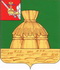 АДМИНИСТРАЦИЯ НИКОЛЬСКОГО МУНИЦИПАЛЬНОГО РАЙОНАПОСТАНОВЛЕНИЕ«___» _______2022 года		                                                                       № _____г. Никольск	В соответствии постановлением администрации Никольского муниципального района от 11.11.2022 г. № 1030 «Об утверждении Правил внутреннего распорядка администрации Никольского муниципального района», администрация Никольского муниципального районаПОСТАНОВЛЯЕТ:1. Внести в административный регламент предоставления муниципальной услуги по направлению уведомления о соответствии указанных в уведомлении о планируемом строительстве параметров объекта индивидуального жилищного строительства или садового дома установленным параметрам и допустимости размещения объекта индивидуального жилищного строительства или садового дома на земельном участке, утвержденный постановлением администрации Никольского муниципального района от 06.05.2022 года № 358 (далее – административный регламент), следующие изменения:1.1. пункт 1.3 раздела 1 административного регламента изложить в новой редакции:«1.3. Место нахождения администрации Никольского муниципального района, её структурных подразделений (далее – Уполномоченный орган):Почтовый адрес Уполномоченного органа: 161440, Вологодская область, г. Никольск, ул. 25 Октября, д. 3. График работы Уполномоченного органа:График приема документов: График личного приема руководителя Уполномоченного органа: 
Телефон для информирования по вопросам, связанным с предоставлением муниципальной услуги: 8(81754)2-17-56.Адрес официального сайта Уполномоченного органа в информационно-телекоммуникационной сети «Интернет» (далее – сайт в сети «Интернет»): www.nikolskreg@mail.ru.Адрес федеральной государственной информационной системы «Единый портал государственных и муниципальных услуг (функций)» (далее также – Единый портал) в сети Интернет: www.gosuslugi.ru.Адрес государственной информационной системы «Портал государственных и муниципальных услуг (функций) Вологодской области» (далее также – Региональный портал, Портал) в сети Интернет: https://gosuslugi35.ru.».2. Настоящее постановление вступает в силу после официального опубликования в районной газете «Авангард», распространяется на правоотношения, возникшие с 1 декабря 2022 года.3. Настоящее постановление подлежит размещению на официальном сайте администрации Никольского муниципального района в информационно-телекоммуникационной сети «Интернет».Руководитель администрации						      А.Н. БаданинаНикольского муниципального районаО внесении изменений в Административный регламент предоставления муниципальной услуги по направлению уведомления о соответствии указанных в уведомлении о планируемом строительстве параметров объекта индивидуального жилищного строительства или садового дома установленным параметрам и допустимости размещения объекта индивидуального жилищного строительства или садового дома на земельном участке, утвержденный постановлением администрации Никольского муниципального района от 06.05.2022 года № 358Понедельникс 08.00 час. до 17.00 час, перерыв с 12.30 час. до 13.30 час.Вторникс 08.00 час. до 17.00 час, перерыв с 12.30 час. до 13.30 час.Средас 08.00 час. до 17.00 час, перерыв с 12.30 час. до 13.30 час.Четвергс 08.00 час. до 17.00 час, перерыв с 12.30 час. до 13.30 час.Пятницас 08.00 час. до 17.00 час, перерыв с 12.30 час. до 13.30 час.СубботаВыходнойВоскресеньеВыходнойПредпраздничные днис 08.00 до 16.00 час,  перерыв с 12.30 час. до 13.30 час.Понедельникс 08.00 час. до 17.00 час, перерыв с 12.30 час. до 13.30 час.Вторникс 08.00 час. до 17.00 час, перерыв с 12.30 час. до 13.30 час.Средас 08.00 час. до 17.00 час, перерыв с 12.30 час. до 13.30 час.Четвергс 08.00 час. до 17.00 час, перерыв с 12.30 час. до 13.30 час.Пятницас 08.00 час. до 17.00 час, перерыв с 12.30 час. до 13.30 час.СубботаВыходнойВоскресеньеВыходнойПредпраздничные днис 08.00 до 16.00 час,  перерыв с 12.30 час. до 13.30 час.Вторник(еженедельно)с 13.30 час. до 17.00 час.3-я среда месяцас 17.00 час до 19.00 час.